Муниципальное казенное образовательное учреждение дополнительного образования детей центр детского творчества г. Николаевска-на-Амуре Хабаровского краяМетодическая разработка учебного занятия для обучающихся танцевального коллектива «Калинка»(первый год обучения, возраст детей – 7-8 лет) «Разучивание движений русского танца «Матрешка»Разработала:       педагог дополнительного образования                                Волобоева О.В.2013г.Пояснительная записка«Дети  должны  жить  в  мире  красоты, игры, сказки, музыки, фантазии, творчества»В.А.Сухомлинский        В эстетическом  воспитании  подрастающего  поколения  важная  роль  отводится  искусству, в  частности  хореографическому. Танцевальное  искусство  с  каждым  годом  приобретает  всё  большую  популярность. В  процессе  занятий  хореографией  дети  ближе всего соприкасаются с искусством.  Хореографическое искусство  – это передача образа посредством движений телом и мимики. На занятиях  хореографией  у детей развиваются координация, гибкость,  прыжок, минимизируется косолапость, вырабатывается правильная осанка, укрепляется опорно-двигательный аппарат и, наконец, что очень важно,  формируется культура  движений  и  умение  творчески   мыслить.       В танцевальный коллектив принимаются  все желающие  зачастую не с идеальными физическими  и внешними  данными.  Многие считают, что с помощью  систематических занятий можно достигнуть значительных результатов. Но главное для правильного выполнения всего комплекса танцевальных движений не только физическая кондиция,  сосредоточенность и  внимание, но и понимание ребенком  того,  зачем он будет  заниматься  хореографией, т.е. наличие  мотивации   и   увлеченности,  данным   видом  деятельности.       Вводное занятие находится в начале образовательной программы «» и проводится  первым  в начале года. Именно на этом занятии необходимо суметь установить доверительные отношения с большинством детей, расположить к себе и самое важное заинтересовать учеников своим предметом. Конечно, ребенок вправе отказаться посещать занятия и в том числе по причине незаинтересованности.  Поэтому важно в проведение первого занятия приложить максимум усилий для формирования устойчивого интереса к своему предмету. В данном случае к хореографии.      Учитывая психологию детей младшего школьного возраста, занятия выстроено в форме игры, занятия - путешествия. Танцевальные игровые композиции обогащают детей яркими образными движениями, создают условия эмоциональной разрядки, улучшают функции внимания. Играя, дети  лучше  запоминают, быстрее  понимают, что  от  них  требуется.      Элементарные умения и навыки, приобретённые воспитанниками в игровых условиях, не только сравнительно легко применяются ими при последующем, более углублённом изучении соответствующих движений, но и облегчают дальнейшее овладение сложными техническими приёмами. Неоднократное повторение движений в игровых условиях помогает развивать у воспитанников способность наиболее экономно и целесообразно выполнять многие изучаемые движения в целостном, законченном виде.    Неразрывна связь танца  музыки, огромно влияние музыки на развитие танцевального образа. Музыкальное сопровождение  желательно 4/4, но возможно 3/4 и 2/4, темп умеренный, настроение мажорное.      Представленное  вводное   занятие  проводится с детьми младшей группы первого года обучения, возраста 7-8 лет.      Дети в этом возрасте эмоциональны, доверчивы, внушаемы, отличаются некритической подражательной восприимчивостью. Поэтому для создания атмосферы таинственности, ожидания «чуда» на занятии, активизации интереса и деятельности детей, я использовала разнообразную музыку из мультфильмов, детских песен, а также задействовала сказочный персонаж «матрешка». Это помогло добиться следующих результатов:активизировать учебную деятельность,оживить  ход занятия,разнообразить деятельность детей,повысить интерес детей к занятию и уверенность в свои силы.      Занятие вызывает удивление, изумление, восторг обучающихся, положительное эмоциональное состояние.       Кроме того, для детей - это увлекательное занятие-игра, для меня, как педагога дополнительного образования, способ определить творческий потенциал детей и оценить усвоение материала каждым обучающимся. Считаю, что такие занятия способствуют сплочению детей и педагога.       Предложенная форма нестандартного занятия может быть с успехом использована в практике работы педагогов дополнительного образования  и в общеобразовательной школе для организации и проведения факультативных занятий.Тема : «Разучивание движений русского танца «Матрешка»Цель: Содействовать формированию у обучающихся интереса к занятиям хореографией через разучивание танца «Матрешка».  Задачи:Обучить детей ритмичным и танцевальным движениям, добиваясь простоты и выразительности исполнения движений.Содействовать развитию физической активности и мышечно-двигательного аппарата Создать атмосферу непринужденного общения.Формировать умение работать в группе.Тип занятия: вводное занятиеВид занятия: занятие-путешествиеМетоды обучения:словесные: объяснение; практический: выполнение упражнений;наглядный – показ.Оборудование, наглядные и дидактические материалы:хореографические станки и зеркала.музыкальный центр, кассеты, русский платок, косынки, матрешка, название станций,бейджик с Ф.И.О педагога, кружочки трех цветов,правила техники безопасности,сувениры «Матрешка» для детейСтруктура  занятия:Вводная часть.  Организационный момент. (5 мин.)Подготовительная часть. (5 мин.)Основная часть (25 мин.)Контрольная часть (5 мин.) Рефлексия (5 мин.)Ход занятия:Вводная часть. Организационный момент. (5 мин.)      Педагог приглашает детей в зал. Занятие начинается с приветствия (поклон). Знакомство  с учениками, рассказ  педагога о себе. Информация о дальнейшей деятельности участников  в  коллективе,  сообщение целей и задач, стоящих  перед коллективом,  инструкция  по технике безопасности, установление групповых норм, сообщение  тем  текущего  занятия. 2.  Подготовительная часть. (5 мин.)      Педагог: - Как вы думаете, когда появился танец? Действительно история танца уходит в далекую древность. Уже тогда люди открыли, что оказывается свои мысли, чувства, поступки, можно выражать не словами, а движениями. Поэтому язык танца понятен всем людям, без переводчика. Через движения мы можем передать образ любого животного, растения. Явления природы.- А как вы думаете, когда человеку хочется танцевать (ответы детей).      Педагог: -  Я хочу узнать, какое у вас сейчас настроение?      Детям предлагается раздаточный материал «настроение» в виде кружочков трех цветов: красный цвет – отличное настроение, желтый- хорошее, зеленый- немного тревожное (вдруг что-то не получится).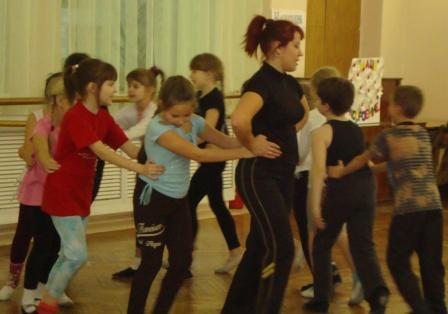 - Я рада, что у вас у всех хорошее настроение!-Путешествие наше будет проходить по станциям и передвигаться мы будем на паровозике!-Занимайте места в  вагонах (Дети встают друг за другом, изображая паровозик).3. Основная часть. (25 мин.)      1 станция «Шаг-шажочек».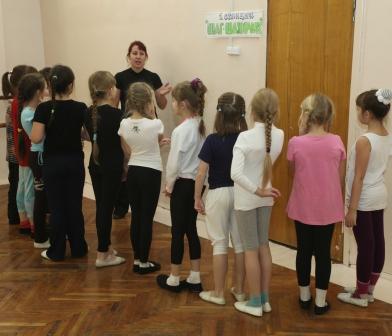       Дети простым шагом двигаются по танцклассу за педагогом.      Педагог: - Мы приехали на первую станцию, как вы думаете, почему у нее такое название? (ответы детей)  Любой танец начинается с шага. И сейчас мы будем учиться правильно выполнять танцевальный шаг. (В русском характере).      Дети встают в круг, берутся за руки. Русский танцевальный шаг исполняется с любой ноги с вытянутым носочком. (Звучит музыка, приложение 1(6)).  Предлагаются следующие упражнения: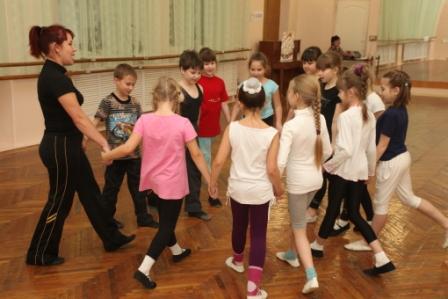 Дети идут танцевальным шагом по кругу вправо, влево.В круг, из круга.Поворот в парах, затем общий круг.      Педагог: Молодцы ребята! Продолжаем наше путешествие. (Звучит музыка, приложение 1(2))      2 станция «Ручеек».      Педагог показывает жестом на станок, спрашивает: « Что это такое?»      В жизни у людей существуют разные станки: на текстильной фабрике – ткацкий станок, на заводе – токарные или слесарные. На станках что-либо изготавливают, делают. А это танцевальный станок и делать мы будем на нем танцевальные движения.      Дети встают к станку, правая рука на станке.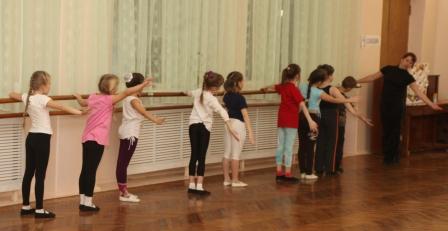       Педагог: - Ребята, представьте, что мы с вами красивые, стройные березы. Наши руки – это ветки. Подул ветерок и ветви деревьев зашевелились. (Звучит музыка, приложение 1(3))Упражнение: наклоны вправо, влево одной рукой, двумя руками.      Педагог: - Ребята, а вы знаете такую игру «Ручеек»? Давайте поиграем. Педагог объясняет правила игры. Дети встают в пары друг за другом, под музыкальное сопровождение ведущий начинает двигаться под руками начиная с первой пары и до последней, выбирая себе пару. Ребенок оставшийся без пары становится ведущим. ( Звучит музыка, приложение 1(8))      Педагог: - Следующую игру мы можем также провести на танцевальном станке. Встают лицом к станку, обе руки на станке, проходят под руками.Путешествие продолжается. Дети двигаются по танцклассу, стоя друг за другом, впереди педагог. (Звучит музыка, см.приложение 1(5))3 станция «Полушалочек».      Педагог: - Кто знает, что означает слово «Полушалочек»?Посмотрите, что у меня в руках? (Педагог показывает детям шаль или русский платок.)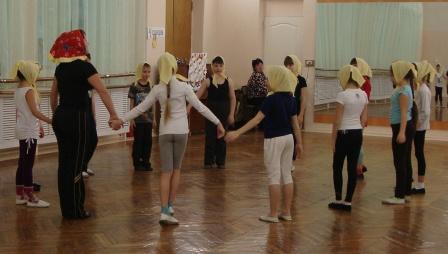       Педагог: - Это шаль, сейчас я сверну ее пополам, и получится половина шали или полушалок. В старину полушалочками называли короткие косыночки.  Я предлагаю вам пройти к зеркалу и одеть косыночки. А сейчас:Улыбнитесь, подарим себе хорошее настроение (элементы актерского мастерства).Подразните себя, соседа.Наклоните голову вправо, влево, в пары с приседанием.Снимите косынки.      Упражнения:1.  Правая нога на каблук,  наклоняются  к ноге, в руках косынка;2.  Левая нога на каблук, также наклон к ноге;3. Взмах косынкой;4. Тоже с притопом;5. Со звуком, проговаривают слова – «Ух», «Эх».      Педагог предлагает детям русскую игру «Платочек». Правила игры: Дети садятся в круг на колени, закрывают глаза. Один ребенок ведущий, в руках платочек. Под музыку он начинает двигаться по кругу, кладет платочек за спиной любому ребенку. Тот, у кого платочек должен догнать ведущего, ведущий должен занять его место. (Звучит музыка, приложение 1(4)).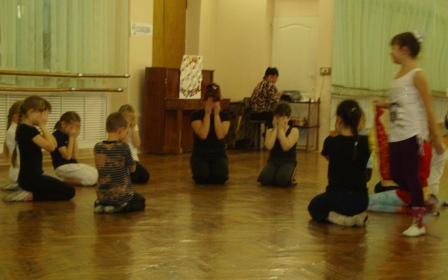      Наше путешествие продолжается. Дети также за педагогом двигаются до следующей станции под музыку ( Звучит музыка, см.приложение 1)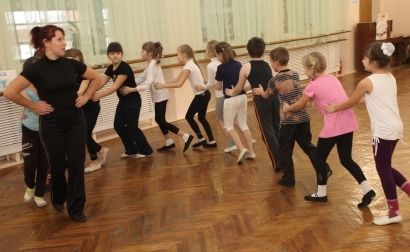       4 станция «Матрешка»                 (Звучит музыка, приложение 1(9)). Входит девочка, наряженная матрешкой. Читает загадку про матрешку, дети отгадывают.Она на вид одна большая,Но в ней сестра сидит вторая,А третью во второй найдешьИх друг за дружкой разбирая,До самой маленькой дойдешь.Внутри их всех малютка-крошка,Все вместе сувенир ……(матрешка).      Педагог: - Правильно ребята, это матрешка и станция наша так и называется - «Матрешка».  Ребята, а вы знаете, когда появилась первая матрешка? (Ответы детей). Она появилась 100 лет назад. Имя ей дали в то время очень распространенное – Матрена, а ласково Матрешка. (Педагог показывает детям деревянную куклу матрешку).      Педагог предлагает детям вспомнить, что ни знают про матрешку.      Педагог: - Посмотрите, как одета Матрешка. Матрешка живет не одна, а большой семьей. Сегодня мы с вами потанцуем с матрешкой.      Детям предлагается разучить танцевальный этюд «Матрешки». (Звучит музыка, приложение 1(9)).Исходное  положение  – дети встают в круг,  держась за руки1 такт  - танцевальным шагом двигаются по кругу вправо;2 такт – двигаются по кругу влево;3 такт – в круг;4 такт – из круга;5 такт – повороты в парах;6 такт – поворот вокруг себя вправо;7 такт – перестраиваются танцевальным шагом в пары «Воротца»;8 такт – «ручеек»;9 такт – идут в одну линию;10 такт – шаг на каблук правой ноги, затем левой;11 такт – притоп правой ногой, правая рука вверх с платочком;1 2 акт – притоп левой ногой, поклон.4.Контрольная часть (5 мин.)       Педагог: - Ребята, подошло к концу наше занятие. Мы с вами разучили движения русского танца «Матрешка». Давайте вспомним, что нового вы узнали сегодня на занятии? На каких станциях побывали? (ответы детей). С какими новыми словами познакомились? (станок, шаль, полушалочек). Трудно ли вам было выполнять движения, если да, то какие?      Педагог указывает на недостатки и достоинства в усвоении материала. Благодарит всех участников.РефлексияПедагог: - Давайте посмотрим, какое у вас сейчас настроение? Дети выбирают кружочки трех цветов. В танцклассе на стенах приклеены ромашки без серединки. Приклеивают кружочки настроения на ромашки. Посмотрите, как засиял наш танцкласс! Кабинет нам улыбается. Наше настроение передалось залу!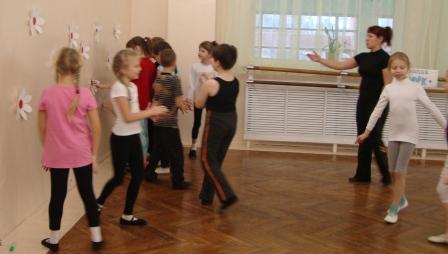 (Методические рекомендации: если у кого-то из детей настроение изменилось в худшую сторону, необходимо выяснить причину, приободрить, похвалить ребенка за наиболее удачно выполненную комбинацию).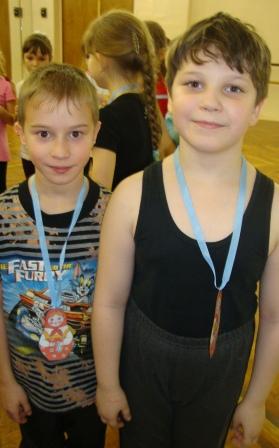        Педагог: Я хочу поделиться с вами своим настроением и хочу подарить каждому из вас маленькую матрешку, в память о нашей встрече!      Дети прощаются с педагогом, исполняют поклон. (Методические рекомендации: выход из зала может быть разнообразным: музыкально оформлен, в парах, по одному, можно обойти класс по кругу, можно провести детей через центр класса и т.д.).Используемая литература:Барышникова Т. Азбука хореографии. Методические указания в помощь учащимся и педагогам хореографических коллективов, балетных школ и студий. – СПб.: «Люкси», и «Респекс», 1996.  Джим Холл Уроки танцев. Лучшая методика обучения танцам. Москва, «Издательство Астрель» -2008год.Довбыш Н. Танцевальные игры для детей (http://www.horeograf.com Назарова А.Г. «Танцевать могут все!». Типография ОФТ. г. С-Петербург, .